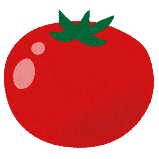 tomato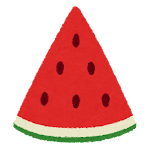 watermelon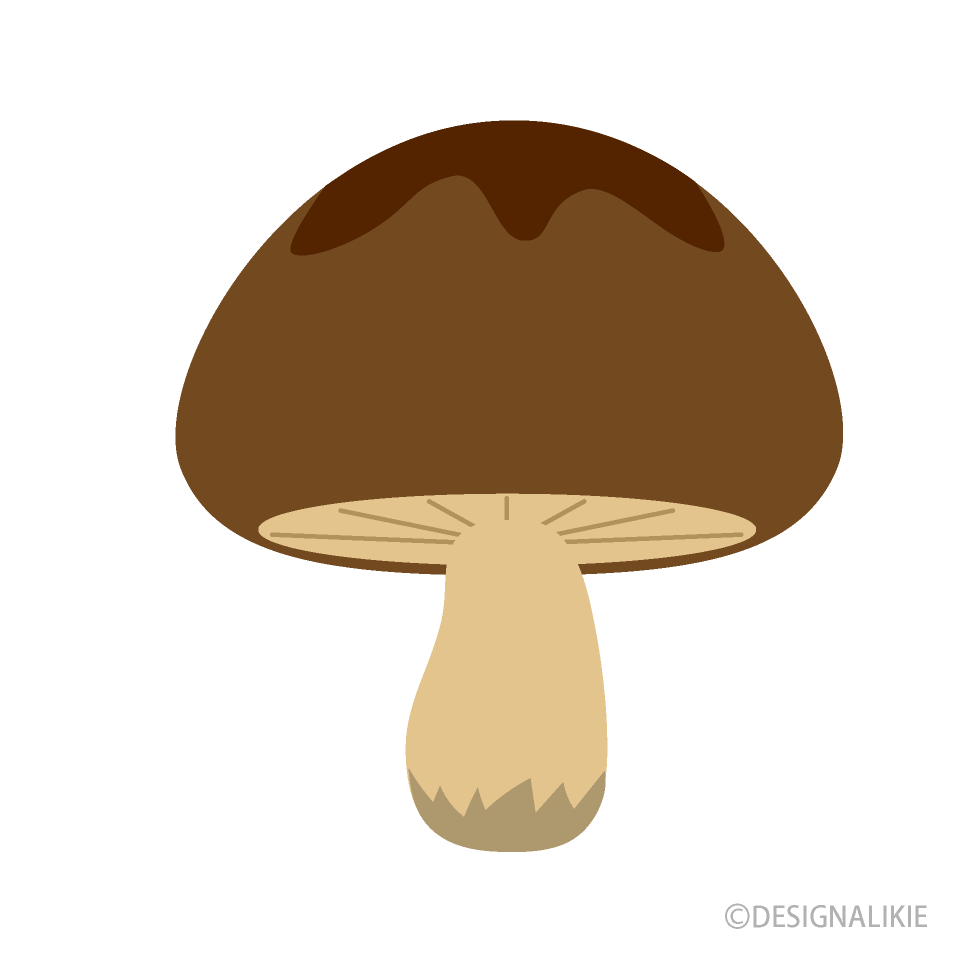 mushroom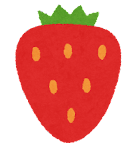 strawberry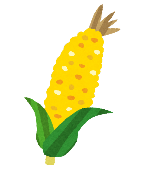 corn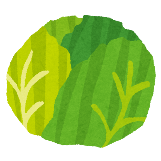 cabbage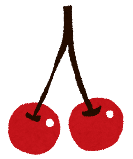 cherry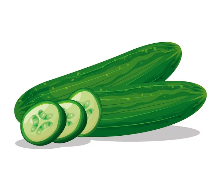 cucumber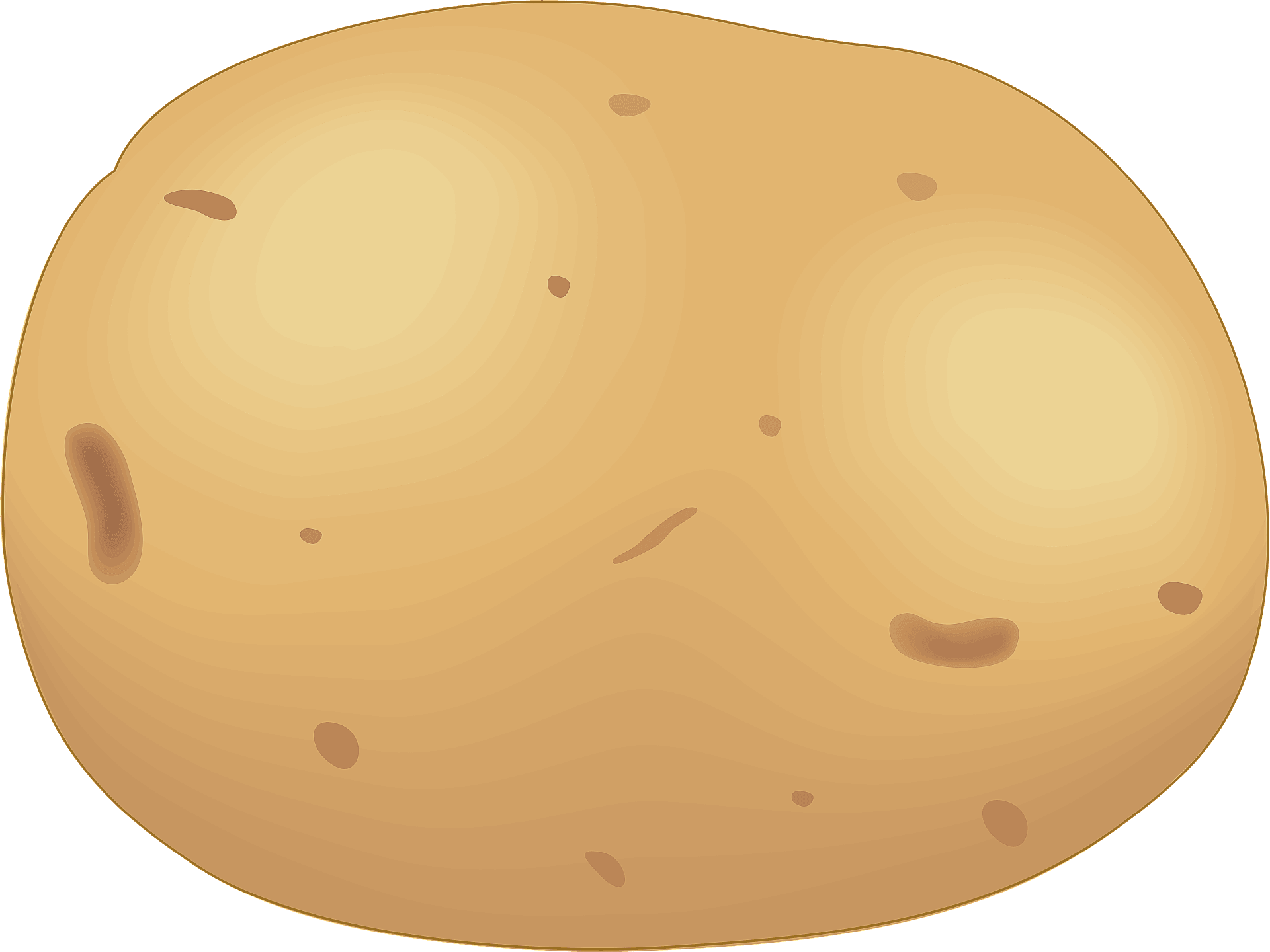 potato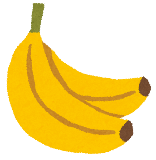 banana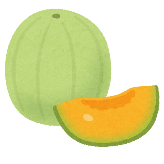 melon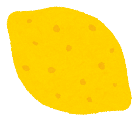 lemonFREE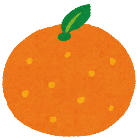 orange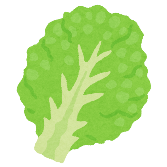 lettuce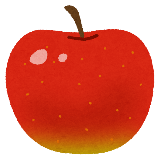 apple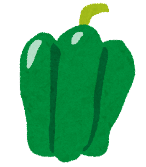 green pepper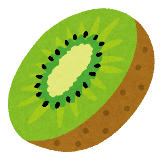 kiwi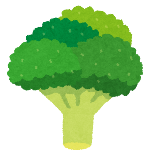 broccoli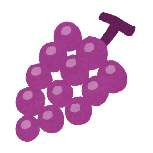 grape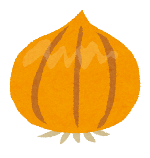 onion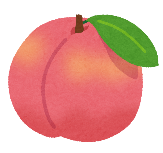 peach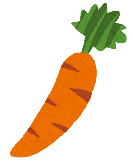 carrot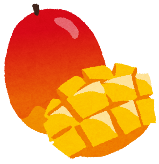 mango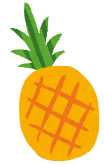 pineapplebroccolicornpotatoapplemushroomwatermelonstrawberrylettucecucumberorangemelonkiwiFREEbananaonioncherrymangograpetomatocabbagelemongreen pepperpineapplepeachcarrotmangoonionmelonorangegreen peppercabbagecucumberstrawberrylemoncarrotmushroompotatoFREEgrapepeachKiwipineapplelettucewatermeloncornbroccoliapplecherrytomatobananacucumbergrapelettucecornmangoOnionbroccolicarrotpeachstrawberrypotatomelonFREEcherryTomatoBananamushroomapplegreen pepperkiwiorangewatermelonpineapplelemoncabbageonioncabbagepeachgrapeMeloncherrypineapplelemonappletomatoorangecarrotFREEmangomushroomkiwicornbananalettucecucumberwatermelonbroccoligreen pepperpotatostrawberrycarrotpotatomangolettucestrawberrygreen peppertomatomushroompineappleapplepeachbananaFREEwatermelonbroccoligrapecornkiwimelononioncherryorangecucumbercabbagelemoncornbananacherrykiwitomatolemonpeachpineapplemangomelonorangewatermelonFREElettucegreen pepperGrapeonioncabbageapplepotatocarrotmushroomstrawberrycucumberbroccolikiwibananagreen pepperorangecabbageapplecherrypineapplecarrotwatermeloncornpotatoFREEcucumberbroccolipeachmushroomgrapelemonmelonmangolettucetomatoonionstrawberry